21st Hammersmith Beavers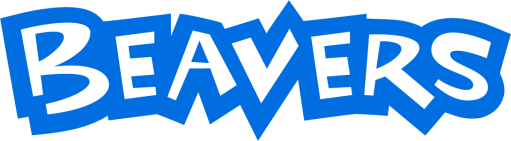 Autumn Term 2019DateActivityMore information/What to bringSeptember12thWelcome back & log chewTeamwork challengeSubs due for this half term = £20September 19th Beaver trading post 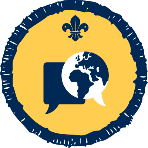 Global Issues badgeSeptember 26th How to: make a water filter! Global Issues badgeSeptember 29thRAF museum trip – see letter for more detailsRAF museum trip – see letter for more detailsOctober3rd Visit to Sky studios, BrentfordSee letter for more detailsOctober10th Making yummy biscuits 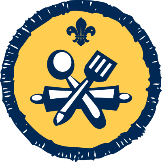 Cook badgeYour ‘inner Mary Berry’October17th Do a good turn every dayOctober 24th HALF TERMHALF TERMOctober31st Halloween party! Subs due for this half term = £20Bring back your good turn worksheet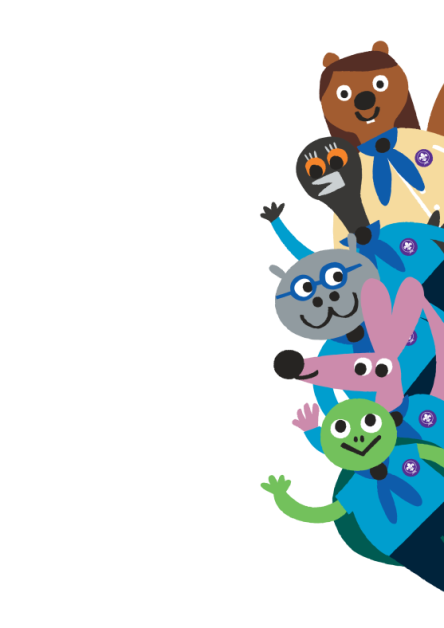 November7thCooking a hot meal ‍Cook badgeYour ‘inner Paul Hollywood’November14thDifferent ways of communicatingCommunicator badgeCan you read this braille?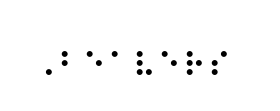 November21stWriting to pen pals 🖋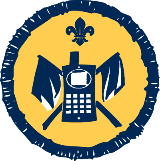 Communicator badgeNovember28th Highland games team challenge 🎽⛰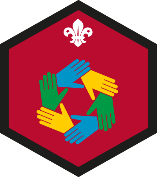 December5thHelping out in the community ICommunity Impact badgeDecember 8thChristmas Panto – see letter for more detailsChristmas Panto – see letter for more detailsDecember12thHelping out in the community IICommunity Impact badge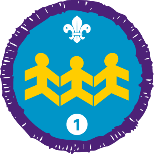 WINTER BREAK – Have a great break!	WINTER BREAK – Have a great break!	January9thFirst night back in Spring termFirst night back in Spring term